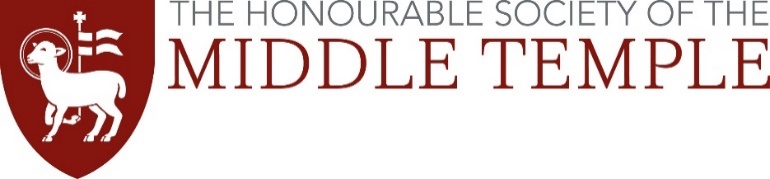 ADVOCACY & THE VULNERABLE REGISTRATION FORMPlease complete the form below:Please indicate which date you are applying for:  Thursday 24 January 2019: 17:30 – 21:00  Thursday 28 February 2019: 17:30 – 21:00  Thursday 21 March 2019: 17:30 – 21:00 	  Wednesday 15 May 2019: 17:30 – 21:00   Tuesday 25 June 2019: 17:30 – 21:00 	  Wednesday 16 October 2019: 17:30 – 21:00 	Please return the form to Jessica Masi at j.masi@middletemple.org.uk Instructions and materials will be sent to you by email in due course after booking.Name:Middle Temple Membership No or Inn of Court:Email Address:Telephone No:Chambers: